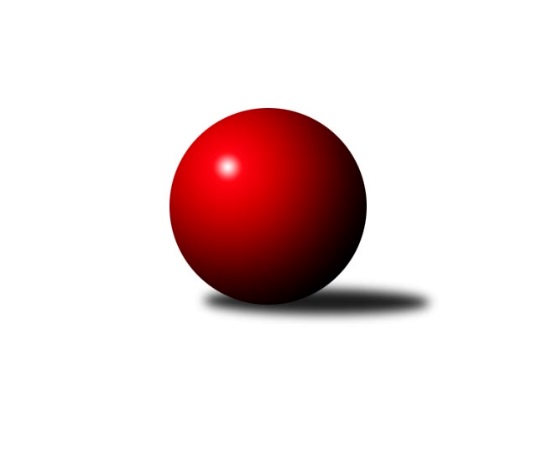 Č.2Ročník 2015/2016	20.9.2015Nejlepšího výkonu v tomto kole: 2586 dosáhlo družstvo: TJ  Odry ˝A˝Severomoravská divize 2015/2016Výsledky 2. kolaSouhrnný přehled výsledků:TJ Sokol Dobroslavice ˝A˝	- TJ Opava ˝B˝	1:7	2340:2488	3.0:9.0	19.9.SKK Ostrava ˝A˝	- TJ Spartak Přerov ˝B˝	4:4	2418:2413	6.0:6.0	19.9.KK Lipník nad Bečvou ˝A˝	- KK Minerva Opava ˝A˝	1:7	2264:2442	4.0:8.0	19.9.TJ  Odry ˝A˝	- TJ Kovohutě Břidličná ˝A˝	7:1	2586:2489	9.0:3.0	19.9.TJ Horní Benešov ˝B˝	- SKK Jeseník ˝A˝	2:6	2379:2520	4.0:8.0	19.9.TJ  Krnov ˝A˝	- TJ Sokol Michálkovice ˝A˝		dohrávka		3.10.Tabulka družstev:	1.	TJ Opava ˝B˝	2	2	0	0	15.0 : 1.0 	17.0 : 7.0 	 2575	4	2.	TJ  Odry ˝A˝	2	2	0	0	15.0 : 1.0 	17.0 : 7.0 	 2557	4	3.	KK Minerva Opava ˝A˝	2	2	0	0	13.0 : 3.0 	16.0 : 8.0 	 2588	4	4.	SKK Jeseník ˝A˝	2	2	0	0	11.0 : 5.0 	15.0 : 9.0 	 2526	4	5.	TJ Spartak Přerov ˝B˝	2	1	1	0	9.0 : 7.0 	12.0 : 12.0 	 2524	3	6.	TJ Horní Benešov ˝B˝	2	1	0	1	7.0 : 9.0 	10.0 : 14.0 	 2425	2	7.	SKK Ostrava ˝A˝	2	0	1	1	6.0 : 10.0 	10.0 : 14.0 	 2500	1	8.	TJ Sokol Michálkovice ˝A˝	1	0	0	1	0.0 : 8.0 	4.0 : 8.0 	 2492	0	9.	TJ  Krnov ˝A˝	1	0	0	1	0.0 : 8.0 	4.0 : 8.0 	 2396	0	10.	TJ Kovohutě Břidličná ˝A˝	2	0	0	2	4.0 : 12.0 	9.0 : 15.0 	 2473	0	11.	TJ Sokol Dobroslavice ˝A˝	2	0	0	2	4.0 : 12.0 	9.0 : 15.0 	 2445	0	12.	KK Lipník nad Bečvou ˝A˝	2	0	0	2	4.0 : 12.0 	9.0 : 15.0 	 2319	0Podrobné výsledky kola:	 TJ Sokol Dobroslavice ˝A˝	2340	1:7	2488	TJ Opava ˝B˝	Karel Ridl	 	 169 	 198 		367 	 0:2 	 398 	 	190 	 208		Martin Orálek	Martin Třečák	 	 226 	 191 		417 	 1:1 	 424 	 	213 	 211		Svatopluk Kříž	Libor Veselý	 	 177 	 191 		368 	 0:2 	 402 	 	204 	 198		Rudolf Haim	Petr Číž	 	 179 	 183 		362 	 0:2 	 431 	 	205 	 226		Pavel Kovalčík	Karel Kuchař	 	 228 	 201 		429 	 2:0 	 418 	 	221 	 197		Maciej Basista	Ivo Kovářík	 	 200 	 197 		397 	 0:2 	 415 	 	203 	 212		Vladimír Peterrozhodčí: Nejlepší výkon utkání: 431 - Pavel Kovalčík	 SKK Ostrava ˝A˝	2418	4:4	2413	TJ Spartak Přerov ˝B˝	Pavel Gerlich	 	 192 	 207 		399 	 1:1 	 405 	 	221 	 184		Michal Loučka	Radek Foltýn	 	 200 	 202 		402 	 2:0 	 364 	 	186 	 178		Roman Goldemund	Miroslav Pytel	 	 201 	 177 		378 	 1:1 	 400 	 	194 	 206		Jiří Divila st.	Vladimír Korta	 	 228 	 208 		436 	 0:2 	 453 	 	232 	 221		Jiří Divila ml.	Jiří Trnka	 	 210 	 198 		408 	 2:0 	 364 	 	172 	 192		Stanislav Beňa ml. ml. *1	Petr Holas	 	 213 	 182 		395 	 0:2 	 427 	 	214 	 213		Stanislav Beňa st.rozhodčí: střídání: *1 od 51. hodu Vojtěch VenclíkNejlepší výkon utkání: 453 - Jiří Divila ml.	 KK Lipník nad Bečvou ˝A˝	2264	1:7	2442	KK Minerva Opava ˝A˝	Jiří Kolář	 	 174 	 170 		344 	 0:2 	 417 	 	222 	 195		Luděk Slanina	Vlastimila Kolářová	 	 203 	 205 		408 	 1:1 	 409 	 	222 	 187		Zdeněk Chlopčík	Jan Špalek	 	 189 	 182 		371 	 1:1 	 355 	 	158 	 197		Josef Plšek	Vilém Zeiner	 	 199 	 169 		368 	 1:1 	 372 	 	192 	 180		Aleš Fischer	Jaroslav Pěcha	 	 179 	 193 		372 	 0:2 	 429 	 	235 	 194		Vladimír Heiser	Zdeněk Macháček st.	 	 212 	 189 		401 	 1:1 	 460 	 	211 	 249		Tomáš Slavíkrozhodčí: Nejlepší výkon utkání: 460 - Tomáš Slavík	 TJ  Odry ˝A˝	2586	7:1	2489	TJ Kovohutě Břidličná ˝A˝	Stanislav Ovšák	 	 225 	 215 		440 	 2:0 	 403 	 	207 	 196		Čestmír Řepka	Jana Frydrychová	 	 191 	 205 		396 	 1:1 	 417 	 	226 	 191		Ivo Mrhal ml. ml.	Miroslav Dimidenko	 	 210 	 204 		414 	 1:1 	 403 	 	192 	 211		Zdeněk Chmela ml. ml.	Michal Pavič	 	 226 	 222 		448 	 2:0 	 408 	 	187 	 221		Ivo Mrhal st.	Marek Frydrych	 	 206 	 221 		427 	 2:0 	 405 	 	201 	 204		Jiří Procházka	Petr Dvorský	 	 223 	 238 		461 	 1:1 	 453 	 	214 	 239		Marek Veselýrozhodčí: Nejlepší výkon utkání: 461 - Petr Dvorský	 TJ Horní Benešov ˝B˝	2379	2:6	2520	SKK Jeseník ˝A˝	Vladislav Pečinka	 	 193 	 204 		397 	 1:1 	 411 	 	187 	 224		Petr Šulák	Zdeněk Černý	 	 171 	 251 		422 	 1:1 	 484 	 	251 	 233		Pavel Hannig	Michal Blažek	 	 215 	 163 		378 	 0:2 	 414 	 	227 	 187		Václav Smejkal	Martin Bilíček	 	 172 	 198 		370 	 0:2 	 420 	 	208 	 212		Jaromíra Smejkalová	Luděk Zeman	 	 210 	 224 		434 	 1:1 	 414 	 	216 	 198		Jiří Vrba	Peter Dankovič	 	 201 	 177 		378 	 1:1 	 377 	 	192 	 185		Miloslav Kovářrozhodčí: Nejlepší výkon utkání: 484 - Pavel HannigPořadí jednotlivců:	jméno hráče	družstvo	celkem	plné	dorážka	chyby	poměr kuž.	Maximum	1.	Tomáš Slavík 	KK Minerva Opava ˝A˝	469.50	297.0	172.5	1.5	2/2	(479)	2.	Vladimír Heiser 	KK Minerva Opava ˝A˝	461.00	303.0	158.0	2.5	2/2	(493)	3.	Petr Dvorský 	TJ  Odry ˝A˝	457.00	286.5	170.5	0.5	1/1	(461)	4.	Jiří Divila ml. 	TJ Spartak Přerov ˝B˝	452.00	304.0	148.0	2.0	2/2	(453)	5.	Pavel Hannig 	SKK Jeseník ˝A˝	447.00	298.5	148.5	4.0	2/2	(484)	6.	Zdeněk Zhýbala 	TJ Sokol Michálkovice ˝A˝	444.00	296.0	148.0	2.0	1/1	(444)	7.	Marek Veselý 	TJ Kovohutě Břidličná ˝A˝	443.50	304.5	139.0	6.0	2/2	(453)	8.	Jiří Řepecký 	TJ Sokol Michálkovice ˝A˝	443.00	303.0	140.0	5.0	1/1	(443)	9.	Jaromíra Smejkalová 	SKK Jeseník ˝A˝	438.00	300.5	137.5	8.5	2/2	(456)	10.	Maciej Basista 	TJ Opava ˝B˝	437.00	297.5	139.5	4.5	2/2	(456)	11.	Svatopluk Kříž 	TJ Opava ˝B˝	437.00	298.0	139.0	5.0	2/2	(450)	12.	Vojtěch Rozkopal 	TJ  Odry ˝A˝	436.00	303.0	133.0	1.0	1/1	(436)	13.	Martin Orálek 	TJ Opava ˝B˝	431.50	290.0	141.5	4.0	2/2	(465)	14.	Michal Pavič 	TJ  Odry ˝A˝	431.50	292.0	139.5	2.0	1/1	(448)	15.	Lukáš Vaněk 	TJ  Krnov ˝A˝	431.00	302.0	129.0	4.0	1/1	(431)	16.	Vladimír Korta 	SKK Ostrava ˝A˝	429.50	290.0	139.5	2.5	2/2	(436)	17.	Zdeněk Chlopčík 	KK Minerva Opava ˝A˝	428.50	296.0	132.5	4.0	2/2	(448)	18.	Jiří Trnka 	SKK Ostrava ˝A˝	427.50	291.5	136.0	1.0	2/2	(447)	19.	Marek Frydrych 	TJ  Odry ˝A˝	427.00	287.0	140.0	1.0	1/1	(427)	20.	Petr Řepecký 	TJ Sokol Michálkovice ˝A˝	427.00	292.0	135.0	2.0	1/1	(427)	21.	Stanislav Beňa  st.	TJ Spartak Přerov ˝B˝	426.50	285.0	141.5	3.5	2/2	(427)	22.	Ivo Kovářík 	TJ Sokol Dobroslavice ˝A˝	424.50	280.0	144.5	4.5	2/2	(452)	23.	Ivo Mrhal ml.  ml.	TJ Kovohutě Břidličná ˝A˝	424.00	299.0	125.0	4.0	2/2	(431)	24.	Pavel Kovalčík 	TJ Opava ˝B˝	423.50	293.5	130.0	3.5	2/2	(431)	25.	Pavel Gerlich 	SKK Ostrava ˝A˝	422.00	293.0	129.0	2.0	2/2	(445)	26.	Václav Smejkal 	SKK Jeseník ˝A˝	422.00	300.5	121.5	7.0	2/2	(430)	27.	Martin Třečák 	TJ Sokol Dobroslavice ˝A˝	421.50	290.5	131.0	5.0	2/2	(426)	28.	Jiří Procházka 	TJ Kovohutě Břidličná ˝A˝	419.00	298.0	121.0	8.0	2/2	(433)	29.	Roman Goldemund 	TJ Spartak Přerov ˝B˝	418.00	285.5	132.5	4.0	2/2	(472)	30.	Stanislav Ovšák 	TJ  Odry ˝A˝	417.50	291.5	126.0	5.0	1/1	(440)	31.	Luděk Slanina 	KK Minerva Opava ˝A˝	416.00	292.0	124.0	3.0	2/2	(417)	32.	Zdeněk Macháček st. 	KK Lipník nad Bečvou ˝A˝	415.50	292.5	123.0	5.5	2/2	(430)	33.	Karel Kuchař 	TJ Sokol Dobroslavice ˝A˝	414.50	292.0	122.5	6.5	2/2	(429)	34.	Luděk Zeman 	TJ Horní Benešov ˝B˝	414.00	285.5	128.5	5.0	2/2	(434)	35.	Jiří Divila st. 	TJ Spartak Přerov ˝B˝	411.00	279.0	132.0	7.0	2/2	(422)	36.	Miroslav Dimidenko 	TJ  Odry ˝A˝	410.00	282.5	127.5	4.0	1/1	(414)	37.	Jana Frydrychová 	TJ  Odry ˝A˝	409.00	284.0	125.0	6.5	1/1	(422)	38.	Radek Foltýn 	SKK Ostrava ˝A˝	407.50	283.0	124.5	5.0	2/2	(413)	39.	Vladimír Vavrečka 	TJ  Krnov ˝A˝	407.00	290.0	117.0	10.0	1/1	(407)	40.	Josef Jurášek 	TJ Sokol Michálkovice ˝A˝	406.00	276.0	130.0	9.0	1/1	(406)	41.	Petr Číž 	TJ Sokol Dobroslavice ˝A˝	404.50	292.0	112.5	7.0	2/2	(447)	42.	Čestmír Řepka 	TJ Kovohutě Břidličná ˝A˝	403.50	280.0	123.5	6.0	2/2	(404)	43.	Martin Bilíček 	TJ Horní Benešov ˝B˝	403.50	281.0	122.5	6.0	2/2	(437)	44.	Pavel Jalůvka 	TJ  Krnov ˝A˝	402.00	279.0	123.0	6.0	1/1	(402)	45.	Vladislav Pečinka 	TJ Horní Benešov ˝B˝	402.00	290.5	111.5	6.5	2/2	(407)	46.	Karel Ridl 	TJ Sokol Dobroslavice ˝A˝	399.50	292.0	107.5	8.0	2/2	(432)	47.	Oldřich Bidrman 	TJ Sokol Michálkovice ˝A˝	397.00	289.0	108.0	14.0	1/1	(397)	48.	Ivo Mrhal  st.	TJ Kovohutě Břidličná ˝A˝	396.00	279.0	117.0	6.0	2/2	(408)	49.	Petr Šulák 	SKK Jeseník ˝A˝	395.00	278.0	117.0	5.0	2/2	(411)	50.	Jaromír Čech 	TJ  Krnov ˝A˝	394.00	280.0	114.0	8.0	1/1	(394)	51.	Michal Blažek 	TJ Horní Benešov ˝B˝	393.50	279.0	114.5	6.0	2/2	(409)	52.	Peter Dankovič 	TJ Horní Benešov ˝B˝	391.50	285.0	106.5	7.5	2/2	(405)	53.	František Vícha 	TJ  Krnov ˝A˝	388.00	264.0	124.0	6.0	1/1	(388)	54.	Zdeněk Chmela ml.  ml.	TJ Kovohutě Břidličná ˝A˝	387.00	283.5	103.5	14.0	2/2	(403)	55.	Miroslav Pytel 	SKK Ostrava ˝A˝	386.50	273.5	113.0	5.0	2/2	(395)	56.	Vlastimila Kolářová 	KK Lipník nad Bečvou ˝A˝	384.00	267.5	116.5	7.0	2/2	(408)	57.	Jaroslav Pěcha 	KK Lipník nad Bečvou ˝A˝	383.00	278.5	104.5	8.5	2/2	(394)	58.	Petr Jurášek 	TJ Sokol Michálkovice ˝A˝	375.00	278.0	97.0	15.0	1/1	(375)	59.	Vítězslav Kadlec 	TJ  Krnov ˝A˝	374.00	262.0	112.0	6.0	1/1	(374)	60.	Vilém Zeiner 	KK Lipník nad Bečvou ˝A˝	370.00	264.0	106.0	11.0	2/2	(372)		Vojtěch Venclík 	TJ Spartak Přerov ˝B˝	458.00	298.0	160.0	2.0	1/2	(458)		Dominik Böhm 	SKK Ostrava ˝A˝	458.00	306.0	152.0	0.0	1/2	(458)		Pavel Martinec 	KK Minerva Opava ˝A˝	454.00	298.0	156.0	1.0	1/2	(454)		Petr Wolf 	TJ Opava ˝B˝	444.00	308.0	136.0	4.0	1/2	(444)		Rostislav Cundrla 	SKK Jeseník ˝A˝	432.00	306.0	126.0	7.0	1/2	(432)		Josef Němec 	TJ Opava ˝B˝	430.00	310.0	120.0	8.0	1/2	(430)		Martin Zavacký 	SKK Jeseník ˝A˝	424.00	284.0	140.0	7.0	1/2	(424)		Zdeněk Černý 	TJ Horní Benešov ˝B˝	422.00	291.0	131.0	6.0	1/2	(422)		Petr Dankovič ml. 	TJ Horní Benešov ˝B˝	418.00	289.0	129.0	3.0	1/2	(418)		Richard Štětka 	KK Lipník nad Bečvou ˝A˝	417.00	307.0	110.0	8.0	1/2	(417)		Vladimír Peter 	TJ Opava ˝B˝	415.00	276.0	139.0	3.0	1/2	(415)		Jiří Vrba 	SKK Jeseník ˝A˝	414.00	299.0	115.0	4.0	1/2	(414)		Stanislav Beňa ml.  ml.	TJ Spartak Přerov ˝B˝	406.00	293.0	113.0	7.0	1/2	(406)		Michal Loučka 	TJ Spartak Přerov ˝B˝	405.00	274.0	131.0	8.0	1/2	(405)		Rudolf Haim 	TJ Opava ˝B˝	402.00	263.0	139.0	5.0	1/2	(402)		Petr Hendrych 	KK Lipník nad Bečvou ˝A˝	400.00	271.0	129.0	3.0	1/2	(400)		Petr Holas 	SKK Ostrava ˝A˝	395.00	268.0	127.0	5.0	1/2	(395)		Lumír Kocián 	TJ Sokol Dobroslavice ˝A˝	393.00	273.0	120.0	11.0	1/2	(393)		Miloslav Kovář 	SKK Jeseník ˝A˝	377.00	272.0	105.0	12.0	1/2	(377)		Aleš Fischer 	KK Minerva Opava ˝A˝	372.00	264.0	108.0	6.0	1/2	(372)		Jan Špalek 	KK Lipník nad Bečvou ˝A˝	371.00	268.0	103.0	7.0	1/2	(371)		Libor Veselý 	TJ Sokol Dobroslavice ˝A˝	368.00	254.0	114.0	7.0	1/2	(368)		Josef Plšek 	KK Minerva Opava ˝A˝	355.00	240.0	115.0	8.0	1/2	(355)		Jiří Kolář 	KK Lipník nad Bečvou ˝A˝	344.00	239.0	105.0	14.0	1/2	(344)Sportovně technické informace:Starty náhradníků:registrační číslo	jméno a příjmení 	datum startu 	družstvo	číslo startu9261	Michal Pavič	19.09.2015	TJ  Odry ˝A˝	2x6833	Jaroslav Pěcha	19.09.2015	KK Lipník nad Bečvou ˝A˝	2x10473	Zdeněk Černý	19.09.2015	TJ Horní Benešov ˝B˝	3x8116	Jan Špalek	19.09.2015	KK Lipník nad Bečvou ˝A˝	1x7471	Miloslav Kovář	19.09.2015	SKK Jeseník ˝A˝	1x6945	Josef Plšek	19.09.2015	KK Minerva Opava ˝A˝	2x12443	Jana Frydrychová	19.09.2015	TJ  Odry ˝A˝	2x
Hráči dopsaní na soupisku:registrační číslo	jméno a příjmení 	datum startu 	družstvo	Program dalšího kola:3. kolo3.10.2015	so	9:00	TJ  Krnov ˝A˝ - TJ Sokol Michálkovice ˝A˝ (dohrávka z 2. kola)	10.10.2015	so	9:00	TJ Kovohutě Břidličná ˝A˝ - TJ  Krnov ˝A˝	10.10.2015	so	9:00	KK Minerva Opava ˝A˝ - TJ Horní Benešov ˝B˝	10.10.2015	so	9:00	TJ Opava ˝B˝ - SKK Ostrava ˝A˝	10.10.2015	so	9:00	TJ Sokol Michálkovice ˝A˝ - TJ Sokol Dobroslavice ˝A˝	10.10.2015	so	10:00	SKK Jeseník ˝A˝ - TJ  Odry ˝A˝	10.10.2015	so	11:30	TJ Spartak Přerov ˝B˝ - KK Lipník nad Bečvou ˝A˝	Nejlepší šestka kola - absolutněNejlepší šestka kola - absolutněNejlepší šestka kola - absolutněNejlepší šestka kola - absolutněNejlepší šestka kola - dle průměru kuželenNejlepší šestka kola - dle průměru kuželenNejlepší šestka kola - dle průměru kuželenNejlepší šestka kola - dle průměru kuželenNejlepší šestka kola - dle průměru kuželenPočetJménoNázev týmuVýkonPočetJménoNázev týmuPrůměr (%)Výkon1xPavel HannigJeseník A4842xTomáš SlavíkMinerva A115.494601xPetr DvorskýTJ Odry4611xPavel HannigJeseník A114.624842xTomáš SlavíkMinerva A4601xJiří Divila ml.Sp.Přerov B111.324531xMarek VeselýBřidličná A4532xPetr DvorskýTJ Odry110.184611xJiří Divila ml.Sp.Přerov B4531xMarek VeselýBřidličná A108.274531xMichal PavičTJ Odry4481xPavel KovalčíkTJ Opava B108.24431